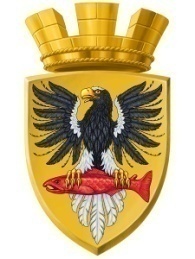 Р О С С И Й С К А Я  Ф Е Д Е Р А Ц И ЯКАМЧАТСКИЙ КРАЙП О С Т А Н О В Л Е Н И ЕАДМИНИСТРАЦИИ ЕЛИЗОВСКОГО ГОРОДСКОГО ПОСЕЛЕНИЯОт  06.04.2018 года                                                                                                                № 360-п         г.ЕлизовоО присвоении адреса земельному участку с кадастровым номером 41:05:0101003:3534 и нежилому зданию с кадастровым номером 41:05:0000000:1437	Руководствуясь статьей 14 Федерального закона от 06.10.2003 № 131-ФЗ «Об общих принципах организации местного самоуправления в Российской Федерации», Уставом Елизовского городского поселения, согласно Правилам присвоения, изменения и аннулирования адресов, утвержденным постановлением Правительства Российской Федерации от 19.11.2014 № 1221, на основании заявления Булыга С.Н. и принимая во внимание: выписку из Единого государственного реестра недвижимости об основных характеристиках и зарегистрированных правах на объект недвижимости, удостоверяющую государственную регистрацию прав собственности на земельный участок от 09.02.2018 № 41:05:0101003:3534-41/001/2018-1; свидетельство о государственной регистрации права собственности на здание проходной от 29.12.2014 серии 41-АВ № 226411, запись регистрации № 41-41-02/019/2014-893 ПОСТАНОВЛЯЮ:Присвоить адрес земельному участку с кадастровым номером 41:05:0101003:3534: Россия, Камчатский край, Елизовский муниципальный район, Елизовское городское поселение, Елизово г., Грибная ул., 22.Присвоить адрес нежилому зданию с кадастровым номером 41:05:0000000:1437: Россия, Камчатский край, Елизовский муниципальный район, Елизовское городское поселение, Елизово г., Грибная ул., д.22.3. Направить настоящее постановление в Федеральную информационную адресную систему для внесения сведений установленных данным постановлением.4. Управлению делами администрации Елизовского городского поселения опубликовать (обнародовать) настоящее постановление в средствах массовой информации и разместить в информационно – телекоммуникационной сети «Интернет» на официальном сайте администрации Елизовского городского поселения. 5. Булыга С.Н. обратиться в филиал федерального государственного бюджетного учреждения «Федеральная кадастровая палата Федеральной службы государственной регистрации, кадастра и картографии» по Камчатскому краю для внесения изменений уникальных характеристик объектов недвижимого имущества.6. Контроль за исполнением настоящего постановления возложить на руководителя Управления архитектуры и градостроительства администрации Елизовского городского поселения.ВрИО Главы администрации Елизовского городского поселения                                                    Д.Б. Щипицын